18  La Familia y la VidaLo que deben saberlos pequeños (5 a 8) // los medianos (9 a 12) // los mayores  (12 a 18)    La familia para el niño pequeño no es sólo la que asegura su dimensión biológica: alimentación, vestido, protección, cuidado sanitario . Es también y ante todo la que configura su dimensión intelectual, afectiva, moral y espiritual. Los aprendizajes del niño no se inician cuando ya es capaz de  quedarse con datos y de emitir juicios de valor. Los padres y los hermanos y los otros miembros del hogar no sólo son guardianes del niño inmaduro incapaz de existir por su propia cuenta. Son ante todo los constructores de la personalidad Esta personas que influyen están para construir un edificio maravillo y para cultivar un diamante precioso. Tal es el niños pequeño, que depende en todo del hogar..    La familia en la infancia media sigue con esa tarea básica, pero añade ahora la calidad en la obra. El niño y la niña ya son capaces de construir valores y virtudes fuertes. La familia se convierte en cauce de experiencia  y e manantial de valores vitales que permiten la formación de la inteligencia, de la voluntad y de la afectividad. En la infancia  media y superior el niño y la niña necesitan el acompañamiento armonizando ya con el cultivo de valores libremente queridos por la persona. A esta edad se precisan ejemplos más que consideraciones.. En una progresiva actitud de autonomía, el niño aprende a desarrollar las actitudes buenas y evitar las falsas o inconvenientes.    En la adolescencia y en la juventud se corre el peligro de entender que la familia ya no tiene otra labor que albergar a los que ya se hallan muy desarrollando. Y eso no es verdad. Los padres y los otros miembros consistentes de la familia son elementos imprescindibles para el equilibro de la persona: con ejemplos más que con palabra; en los momentos difíciles más que en los fáciles.     Es cierto que la persona se declara independiente en la mayor parte de sus deseos o proyectos y que muchos padres o hermanos mayores están solamente para aconsejar u compensar. Pero la familia, su estilo, sus valores, su historia, sus relaciones sociales son riquezas imprescindibles para una buen culminación de los valores del hombre.    Los niños pequeños que tienen la suerte de tener un hogar bien planteado un día recordarán los maravillosos años de la infancia. Es una riqueza que es deseable para todos y que es echada en falta por quienes han carecido de un hogar bueno. El modo de ser educado en la infancia elemental no es un don pasajero. Es una riqueza que resulta permanente en la vida.  Los niños medianos que siguen teniendo la suerte de contar con hogar excelente se desarrollan con más equilibro en su personalidad y son capaces de construir unas cualidades excelentes para los años venideros. Por eso hay que tomar muy en serio esos años de crecimiento en los que el niño deja de ser "infantil" y se convierte en "juvenil", con las riquezas que se llevan y que se incrementan con el paso del tiempo.      Y resulta también de importancia grande el atravesar la turbulenta etapa de la adolescencia, con los rasgos que desde las transformaciones de a pubertad a la consolidación de la significación social de cada persona en la vida que le toca vivir. El tener una familia armónica hace posible el evitar estridencias, afianza las opciones vitales que van a condicionar la vida (estudios, profesión, amistades, hábitos culturales y sociales). Entre contar con una plataforma familiar de despegue amplia, comprensiva y cordial a carecer de ella hay una diferencia inmensa. Solo quien han carecido de ese don pueden entender su importancia.Familia y convivencia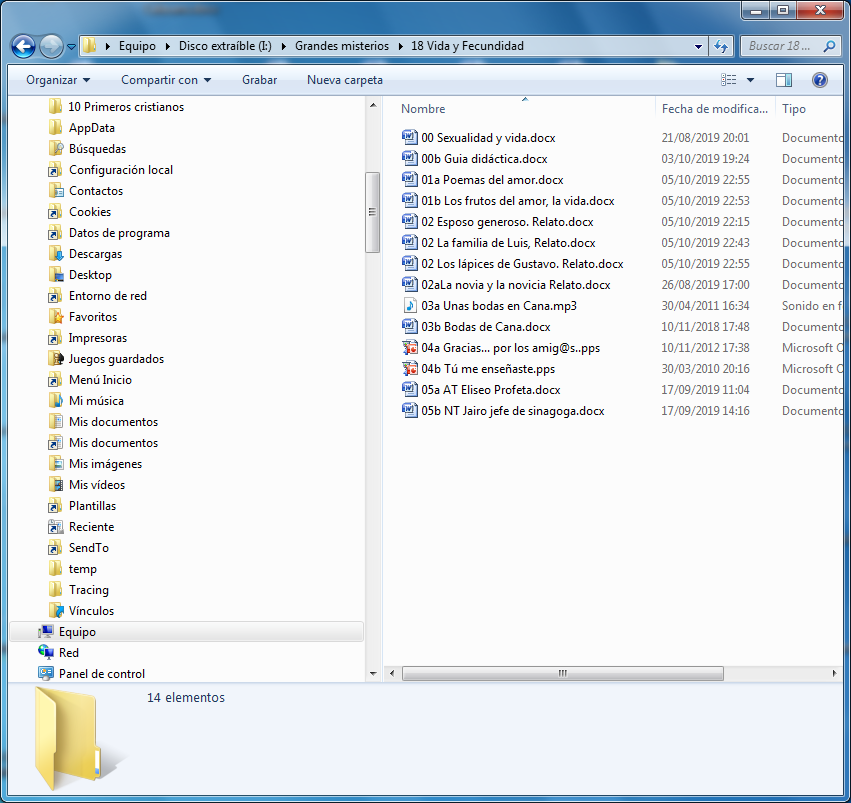      Familia equivale en biología y sociología a "grupo de individuos equivalentes", aunque luego se transpola a las ciencias morales y a la psicología conservando la referencia a las características comunes y la igualdad de tronco de procedencia.
  La familia humana se crea por la "conyugalidad", que es unión entre personas de diverso sexo, las cuales se unen para promover la procreación de nuevos seres. La conyugalidad se despliega en "paternidad" y "maternidad" en referencia a la prole, en "filiación" en referencia a los progenitores y en "fraternidad", que son los vínculos establecidos entre los miembros procedentes de los mismos padres.
   Incluso las interrelaciones que se establecen por motivo de consanguinidad genera la "parentalidad", o relación motivada por los lazos de los mismos padres.
   Son pues diversas esferas de relación natural las que se establecen y es amplio el abanico de conexiones naturales las que hacen de soporte a la familia.
   Los vínculos de parentesco o matrimonio generan un inmenso abanico de relaciones interpersonales, que van de lo afectivo a lo jurídico y de lo moral a lo social. La naturaleza es la base de la sociedad precisamente en cuanto el ser humano es "familiar" por necesidad y en cuanto los primeros estadios de la vida no pueden desarrollarse correctamente sin esos vínculos insustituibles.01 Poemas01a  Sobre el amorLos poetas cantaron siempre bellas melodías al amor como fuerza  irresistible de la sabia naturaleza. Pero  el amor siempre tuvo en su entraña una lucha entre el egoísmo de quien canta y el destino de quien es cantado. Algo de ello late en los poemas que aquí se ofrecen como muestra:   1  José Zorrilla. A buen juez mejor testigo   2  Serafín J. Alvarez Quintero. Era un jardín sonriente   3  Jorge Galves. Fiebres    4  Mariano Miguel del Val.  Hogar de paz    En el análisis de estos poemas se puede interrogar a los alumnos o catequizandos por preguntas como ¿Qué es el amor? ¿ En qué se diferencia el amor de dos esposos y de dos novios? ¿Qué sentido tiene el amor cuando se dice "hacer el amor"?01b Poemas de los frutos del amor   No menos hermosos son los versos dedicados a los frutos del amor: la vida, el hogar, la familia, el futuro de los hombres, la sorpresa de la existencia.    1   Dámaso Alonso. A los que van a nacer   2   Manuel Acuña. amar a una mujer   3   Vicente Alexandre.  Vida  No olvidemos  el revuelo que hay en la actualidad con formas de amor discutibles: el amor entre homosexuales, el intento de hacer entender que hay un tercer nivel sexual que es el de los invertidos. Es conveniente insistir en lo que supone la sexualidad y lo que son las inversiones. Se debe resaltar el respeto a las diversas opiniones. Pero no es bueno ocultar lo que la naturaleza ha hecho desde la plantas, a los animales a los seres humanos en defesa de la bisexualidad y no de la trisexualidad.    Evidentemente se debe resaltar la bondad del sexo ejercido en conformidad con el pensamiento cristiano  y sometido a la inteligencia y no solo regulado por el instinto biológico. Y no se olvide el educador de hablar de la continencia, de la castidad, de la virginidad, de la fecundidad, de la paternidad responsable02 Relatos   Tres ejemplos y tres reflexiones se ofrecen a continuación  para apoyar la reflexión y la exposición sobre el misterio de la vida y sobre la fuerza del amor.02a  Un marido modeloSe trata del esposo que perdió un ojo por salvar a la esposa agresiva a la que prefería y el casi milagro o acaso misterio de su recuperación.02b La familia de Luis   Y también se trata del  misterio de quien pide con fe un regalo y, aunque sea un niño, y termina por recibirlo ya que Dios siempre escribe recto con renglones torcidos. Es un hecho hermoso que hace recordar a Santo tomas de Aquino, que afirmaba que los padres son más padres por la educación que por la simple gestación corporal.02c La novia y la novicia    Este relato es una comparación sutil entre la mujer que camina hacia el matrimonio sin prisas, esperando a edad madura para dar un i a un varón;  y la jovencita que ofrece su vida a Cristo con un sí inmediato  y se dedica a las obras de caridad y educación ¿Quién es más madre de las dos?    El autor del relato no concluye por respeto a las dos figuras que retrata, pero insinúa un desenlace concreto.   Insistir en estos relatos y otros semejante en lo que es la familia querida por Dios. Y el interpretar bien la relación entre marido y esposa con la total igualdad entre ambos y la corresponsabilidad equivalente.03 Canciones03a   Las bodas de Cana 03b  Letra escrita de las odas de CanaCanción  infantil, muy clara el letra cantada y muy rítmica y con música movida y alegre. Se presta a una consideración bonita y muy sugestiva sobre el primer milagro de Jesús en su vida pública.   En esta  melodía de la canción va aneja la letra de la partitura (03b)03c  Que bueno es el Señor.  Canción muy clara en la letra y muy serena en la melodía. Se puede usar para apoyar la enseñanza de que el Señor es bueno y generoso con los hombres que confían en él.04 Power points04a Gracias por los amigos  Montajede 7-8 minutosEs  musical ilustrado con frases afectivas sobre la amistad  y con paisajes hermosos y sugestivos. En general válidos para los dos sexos  y de llenos de sugerencia en forma de plegarias de agradecimiento a Dios por el don de los amigos.4b  Tu me enseñaste  a volar Dura cinco minutos. paso automático al compás del textoEs una canción ilustrada por figuras pedagógicas, y por paisajes escolares, en simulado recuerdo al buen profesor que todos hemos tenido en nuestros años infantiles.  Combina los sentimientos poéticos con los recuerdos escolares que todos tenemos.05 Figuras bíblicas05aAT Eliseo Es la figura simbólica del profeta de los milagros. y del milagro que hizo resucitando al hijo de la viuda que le dio albergue y que fue obtenido por lasplegarias del profeta.El amor de la madre a su hijo se presenta como motor de la escena. Y la acción del profeta como sigo de su poder de intercesión ante Dios.05bNT Jairo.  Y es el protagonista de la  escena evangélica en la que encargado de la sinagoga de Cafarnaum busca a Jesús para que salve a su hija de doce años. La muerta de la niña reclama la fe del padre, que asegura tener, para que Jesús vaya a su hogar y la resucite, Es una de las tres resurrecciones de las que nos hablan los cuatro textos evangélicos.